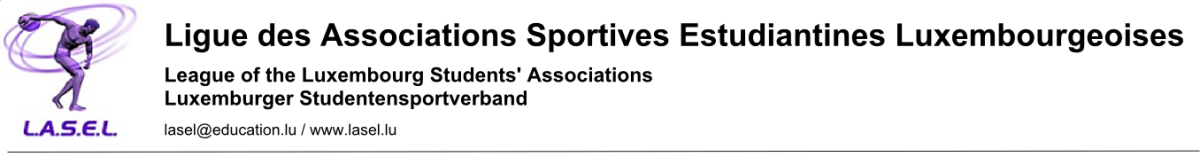 Fiche d’inscription au Championnat d’athlétisme individuels et inter-lycéesLycéeNom du responsableDossardNOMAnnée naiss.CatégorieÉpreuve(s) + évtl. Relais (4 Filles et/ou 4 Garçons)